Авторское дидактическое пособие по сенсорному и социально-коммуникативному развитию детей дошкольного возраста 3D Лэпбук-панорамка «Времена года»Составитель: Шилина В.Е. старший воспитатель МБДОУ детский сад №11 «Теремок» с. Филинское, Вачский район, Нижегородская область   Одной из основных задач при ознакомлении дошкольников с временными понятиями является формирование знаний о последовательности смены времён года. Дети должны понять и запомнить эту последовательность. В настоящее время нет в дошкольном образовании педагога, который бы не обращался в изучении времён года к различным пособиям. Я предлагаю свой вариант пособия  -  3D Лэпбук-панорамка «Времена года».   Цель: формирование у детей дошкольного возраста представлений о сезонных изменениях в природе.   С помощью данного пособия можно решать следующие задачи: - формировать у детей знания об особенностях времён года, их основных признаках, сменяемости, периодичности и цикличности на примере панорамки - формировать первоначальные знания о времени суток, погодных явлениях - формировать первоначальные знания экологически грамотного и безопасного для  природы и для самого ребёнка поведения - развивать сенсорное восприятие,  мелкую моторику, любознательность, ориентирование в пространстве: вверху - внизу, справа – слева, далеко – близко - расширять и обогащать словарный запас детей - стимулировать творческую активность детей, использовать основу для декораций как базу для разыгрывания сказок, сценок  и т.п. - воспитывать любовь и заботливое отношение к природе   Данное дидактическое пособие предназначено для индивидуальной и подгрупповой работы с детьми 3 – 7 лет. Может использоваться в следующих образовательных областях: социально-коммуникативное, познавательное, речевое, художественно-эстетическое развитие. В работе с пособием используются различные варианта игровых заданий и упражнений с учётом возрастных и индивидуальных особенностей детей.   Лэпбук разработан таким образом, который позволяет постепенно менять декорации и показывать малейшие изменения в природе. Мы можем составить картину зимы и постепенно, убирая и/или заменяя декорации, выстроить картину весны. Весну постепенно меняем на лето, и далее на осень, при этом проговаривая особенности каждого сезона.   Методические приёмы работы с дидактическим пособием: беседы, рассматривание, восприятие стихов, рассказов о временах года, птицах, животных, составление коротких рассказов, разыгрывание представлений, отгадывание загадок, дидактические игры.Игра «Когда это бывает?»Цель: закрепление знаний детей о характерных признаках времен года.Ход игры:   Педагог рассказывает приметы того или иного времени года, что происходит в природе, какая стоит погода, чтобы ребенок прочувствовал и ярко представил себе картину сезона. Затем предлагает ребенку рассмотреть элементы лэпбука с признаками времен года, выбрать элементы, соответствующие описанию, расположить их на открывающемся поле. После того, как ребенок справился с заданием можно:- попросить назвать месяцы данного времени года;- спросить у ребенка «Как он относится к этому времени года?», «Почему он любит или не любит эту пору?», Какое время года на  сейчас?»;- предложить ему рассказать историю, которая приключилась с ним в это время года.Например.Педагог рассказывает:«Солнце светит ярко, но мало греет. Оно недолго остаётся на небе: дни коротки и холодны. Бывают сильные морозы. Вся земля покрыта снегом. Нередки сильные метели, вьюги. Реки и озёра замерзают, так что по льду можно ходить и ездить.»«С каждым днем солнце заметно пригревает, день становится длиннее. Снег и лёд тают. Бегут ручейки, реки и озёра разливаются. Показалась трава, зацвели первоцветы. Из теплых стран возвращаются перелетные птицы.»«Солнце стоит высоко, светит ярко, хорошо греет. Стоит жаркая погода. Всё в природе растёт и благоухает.  Цветут цветы, в лесу появляются ягоды и грибы.«Дни становятся всё короче, солнце ниже. Дуют холодные ветры, часто идут дожди, солнца за тучами совсем не видно. Перелётные птицы собираются в стаи и улетают в тёплые края.»Игра: «Небылица»Цель: развитие логического мышления, умения замечать небылицу, доказывать, почему так не бывает.Ход игры. Педагог предлагает детям рассмотреть открывающееся поле, с расположенными на нём деталями одного из времён года и определить, все ли элементы размещены правильно.Например. Педагог выбирает время года «зима» и размещает в зимних декорациях серого зайчика, а не белого.Далее ребенку предлагают рассмотреть данное время года и определить все ли верно, исправить, объясняя свой выбор.Так же можно предложить детям самостоятельно составить небылицу по такому же принципу.Играя с пособием, у детей вырабатываются навыки быстрого произвольного переключения внимания, повышается уровень наглядно-действенного мышления и зрительного восприятия, развивается зрительно-моторная координация, повышается уровень любознательности, они задают вопросы, касающиеся предметов и явлений. Дети используют данный макет в соответствии с собственным замыслом, сюжетом игры, что способствует развитию творчества, воображения.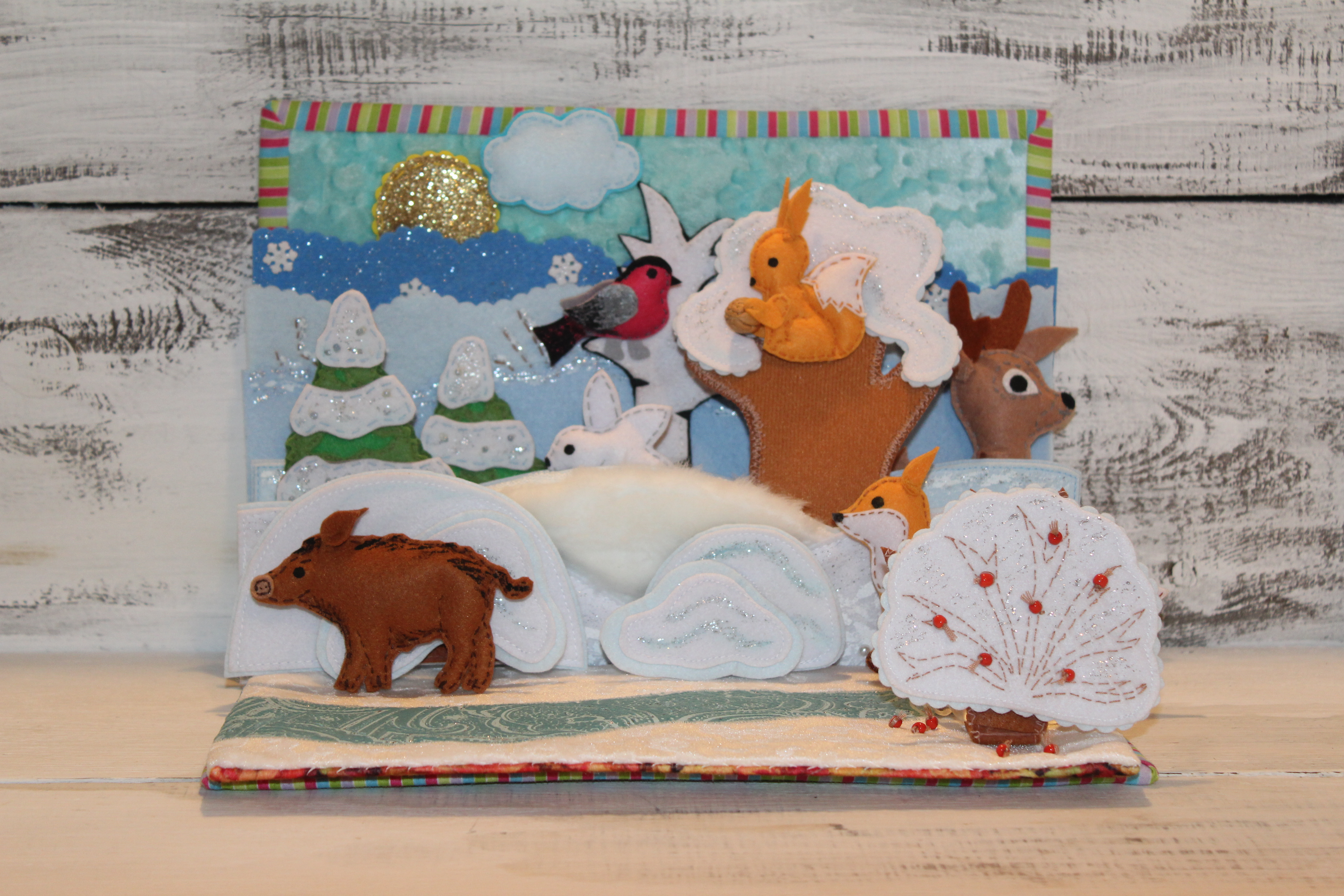 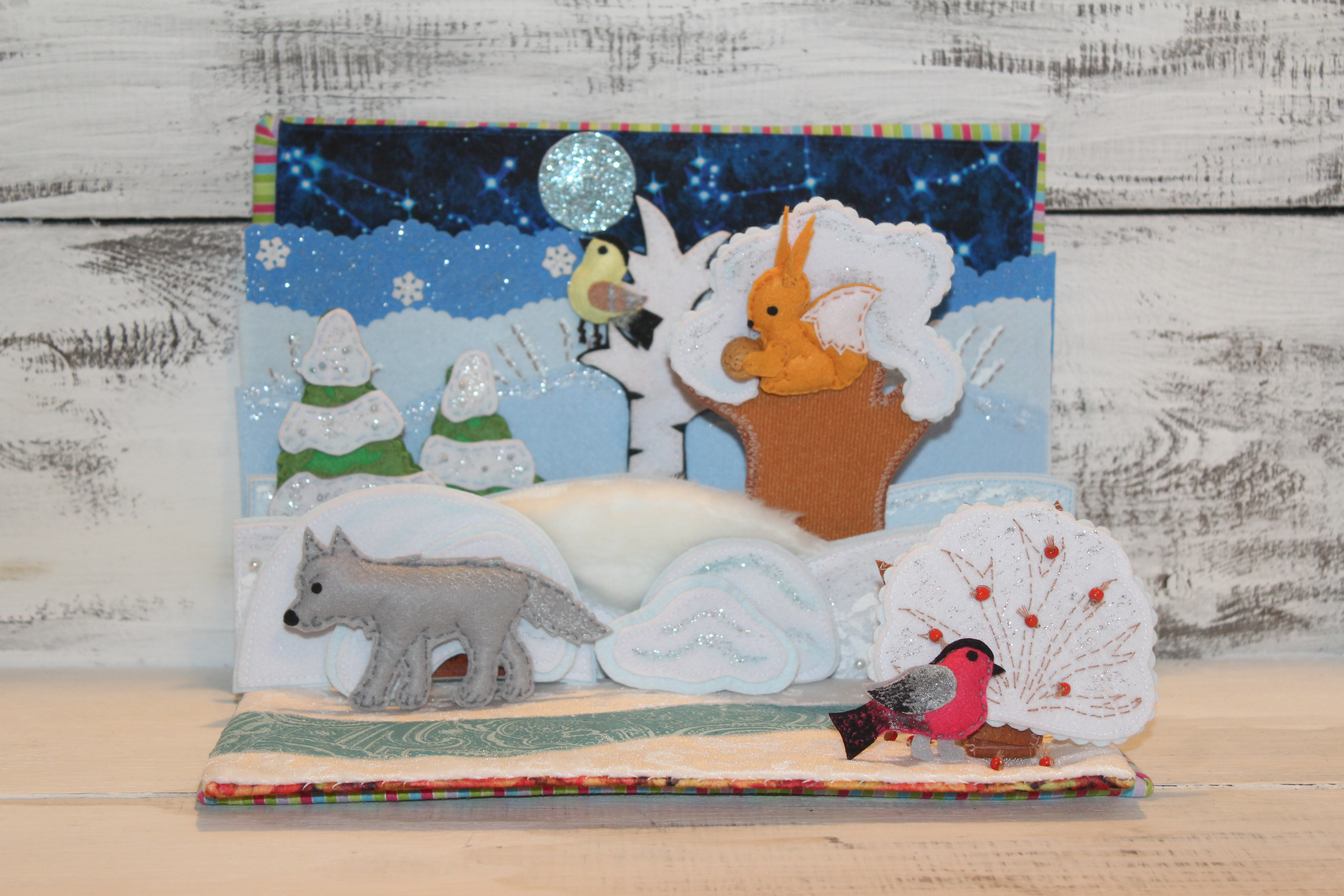 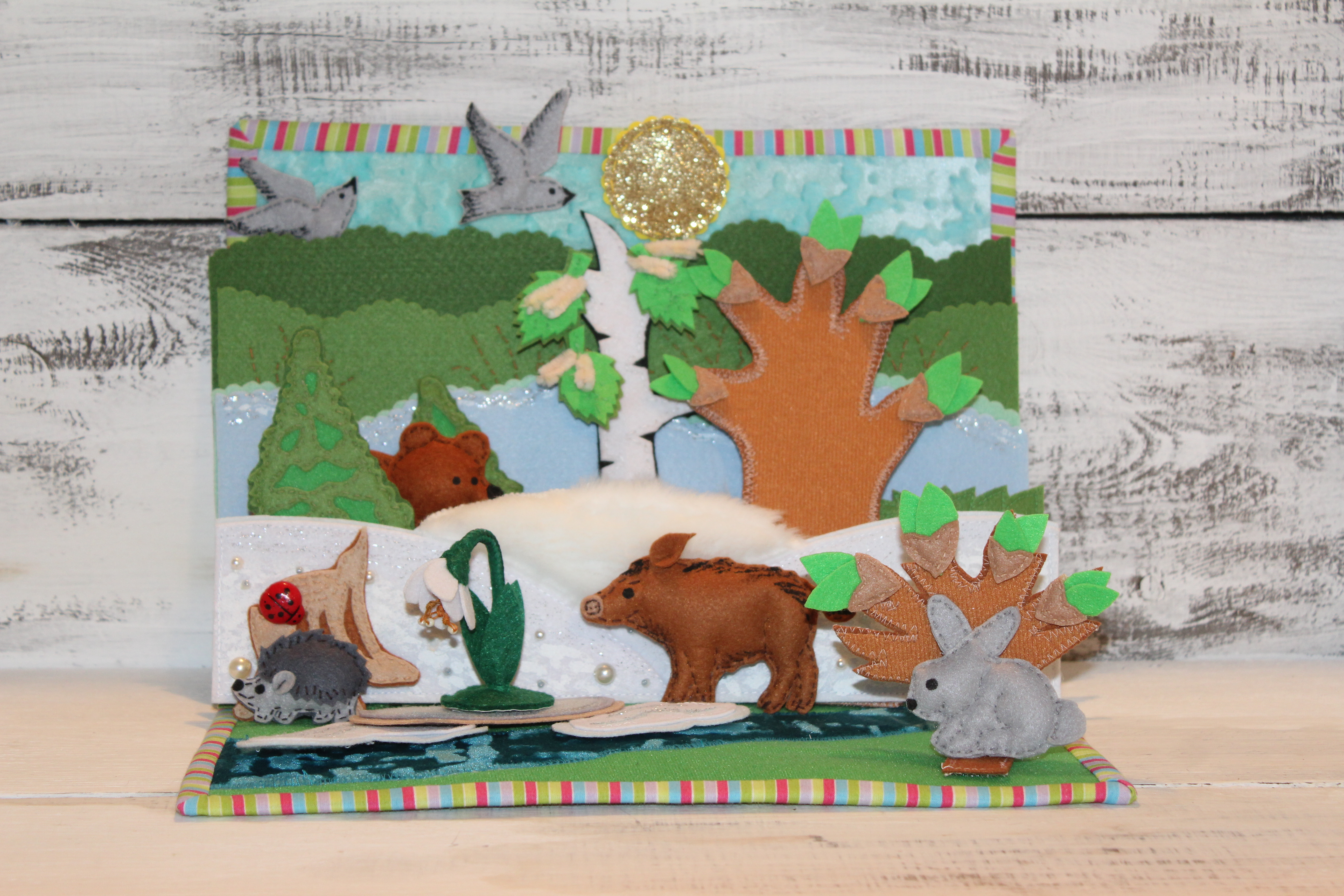 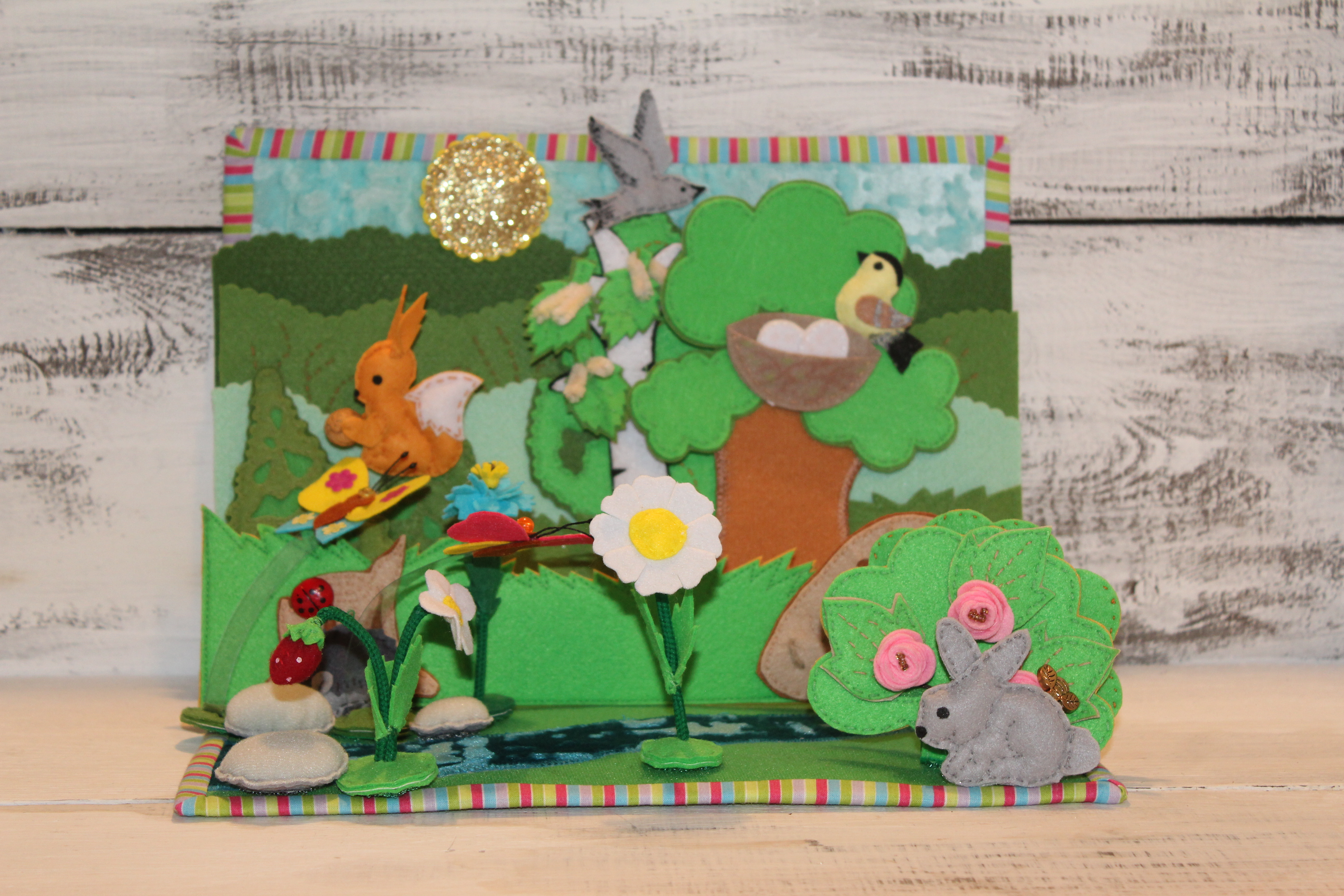 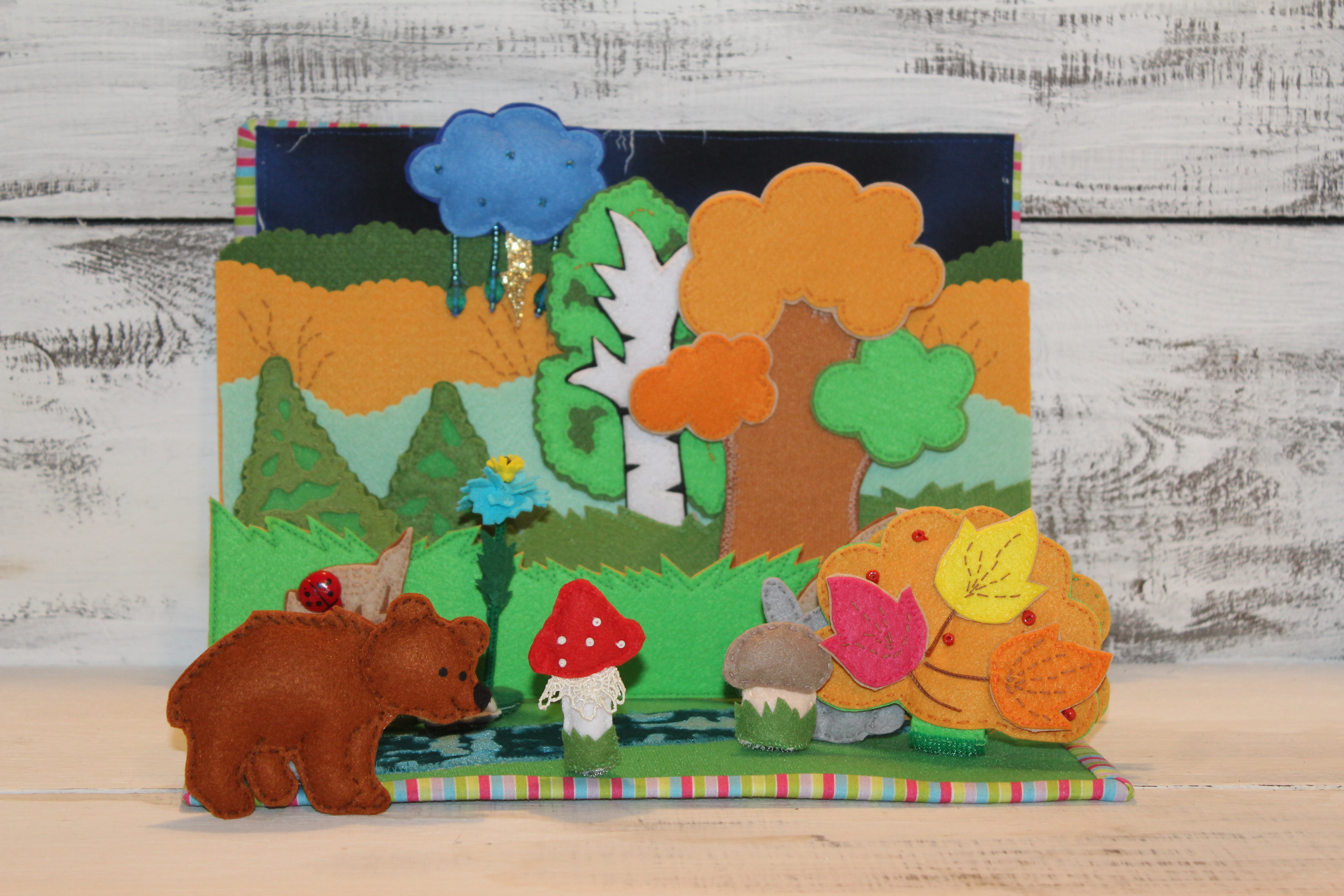 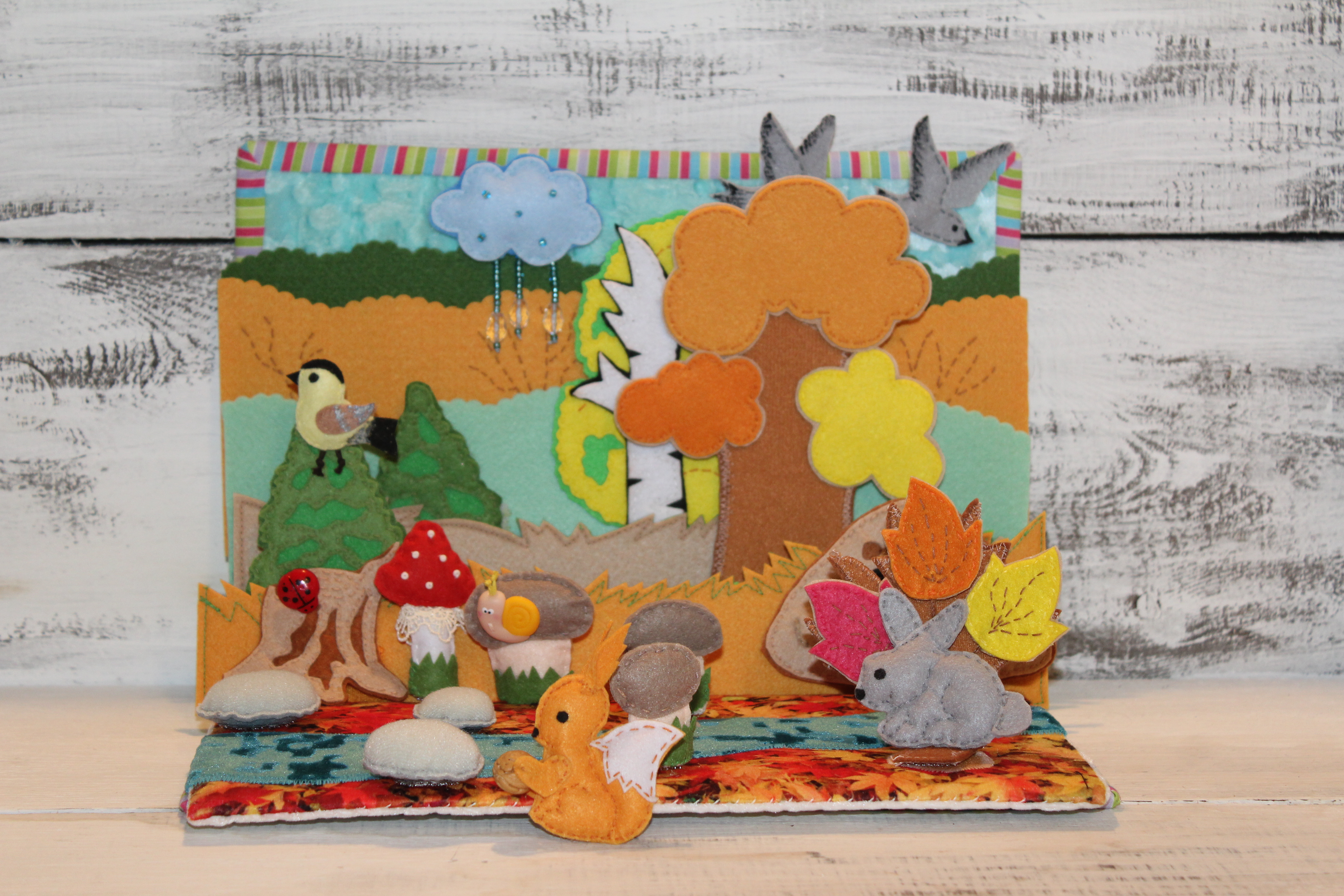 